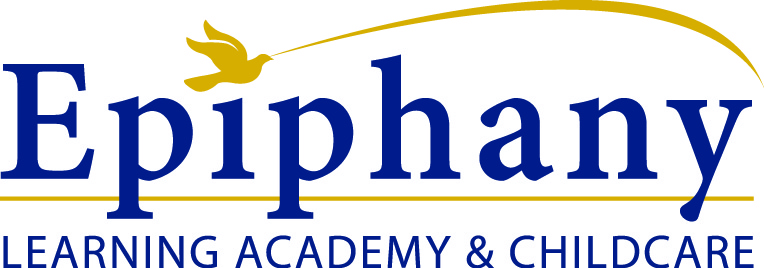 Epiphany’s 4K Wrap Around Program(Only Students Entering Kindergarten Are Eligible)Our Kindergarten Wrap Program follows Roosevelt’s Kindergarten schedule Morning Session:  8:30 a.m. – 12:30 p.m. {$28 day/$135 a week}Afternoon Session: 11:00 a.m. – 3:00p.m.  {$28 day/$135 a week}$50 enrollment registration CurriculumCurriculum will be planned according to a weekly theme. Our curriculum, together with small class sizes, will provide our students with a firm foundation to grow and develop the skills necessary for early childhood learning.  In addition, by utilizing multi-sensory and cross curricular learning strategies, our students will be able to access and connect with information through their various modes of intelligence.TransportationWe will walk to/from Roosevelt Elementary to pick up/drop off your child.We do not have a bus service at this time.Meals/SnacksWe will provide based upon your selection of care.Morning SessionBreakfast 8:30 a.m.Snack 10:30 a.m.Afternoon SessionLunch 12:00 p.m.Snack 2:30 p.mChildren in AM program may bring in their own breakfast.  Children in the afternoon program will receive snack once they arrive.BEFORE & AFTER SCHOOL CAREBEFORE & AFTER SCHOOL CAREAM Only:  6:30 – 8:30$70.00/ week PM Only:  3:00 – 6:00$120.00/ week Both AM & PM$170.00/  week 